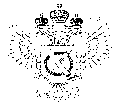 «Федеральная кадастровая палата Федеральной службы государственной регистрации, кадастра и картографии» по Ханты-Мансийскому автономному округу – Югре(Филиал ФГБУ «ФКП Росреестра»по Ханты-Мансийскому автономному округу – Югре)г. Ханты-Мансийск,							                                                                                        Техник отдела                       контроля и анализа деятельностиул. Мира, 27						                                                                                                     Кайгородова В.Е. 
                                                                                                                                                                                                                                    8(3467)300-444, 
                                                                                                                                                                                                                 e-mail: Press@86.kadastr.ru
Пресс-релиз01.11.2017Кадастровая палата передает часть полномочий в МФЦКадастровая палата по Ханты-Мансийскому автономному округу – Югре планирует закрыть до конца 2017 года все пункты приема-выдачи, расположенные в регионе.Функции приема и выдачи документов, связанных с государственной регистрацией прав и кадастровым учетом, будут осуществляться многофункциональными центрами (МФЦ).Закрытие окон связано с реализацией дорожной карты "Повышение государственных услуг в сфере государственного кадастрового учета недвижимого имущества и государственной регистрации прав на недвижимое имущество и сделок с ним", утвержденной распоряжением Правительства Российской Федерации еще в 2012 году. Обращаем внимание, что государственную регистрацию по-прежнему будут осуществлять специалисты Управления Росреестра по Ханты-Мансийскому округу – Югре.В результате постепенной передачи полномочий на сегодняшний день доля заявлений о кадастровом учете, принимаемых через МФЦ, составляет почти 87,6%.Офисы МФЦ работают 6 дней в неделю, включая субботу, что особенно важно для граждан. Также можно воспользоваться порталом Росреестра (rosreestr.ru). Следует отметить, что при электронном способе получения услуг государственная пошлина и сроки выполнения работ минимальны. Кроме того, данный способ позволяет подать заявление или получить сведения, не выходя из дома или офиса, что позволяет избежать очередей и сэкономить время._____________________________________________________________________________________При использовании материала просим сообщить о дате и месте публикации на адрес электронной почты Press@86.kadastr.ru или по телефону 8(3467)300-444. Благодарим за сотрудничество.